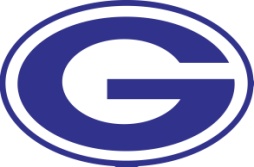 1/11/22Eagle Baseball Supporter:Thank you for your interest in supporting Georgetown High School Baseball.  The program is committed to developing exceptional athletes, academic scholars, and leaders in the community.   On the field, Eagle Baseball has an extensive history of District Championships, Area/Regional Championships, and Texas 5A State Runner-Up Titles.  In the classroom, student athletes are held to high academic standards, resulting in numerous All-Academic Player awards at the district and state level.  In addition to athletic and academic achievements, Eagle Baseball is actively involved in supporting the community through partnerships with local organizations and events, including: Special Olympics, Blue Santa, Christmas Adopt-A-Family, Cancer Awareness programs and Exceptional Georgetown Alliance.  Overall, each Eagle Baseball player in the program individually contributes 30 hours or more a year in community service. The funds we are raising with our community business sponsors will go toward purchasing player equipment, facility improvements and team travel for the 2022 baseball season.  I have included a sponsorship form with all options available between our Media Guide Advertisements and Eagle Field Signs.  Please contact me if you would like to learn more about the program or have any questions about sponsorship opportunities.Thank you for time and support of Georgetown Eagle Baseball.John PetersPresident, GHS Baseball Booster Club512-636-0772johncp@suddenlink.net 501(c)3 EIN:  82-2817613http://www.georgetownbaseball.com/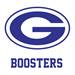 Georgetown Eagle Baseball Sponsorship FormOnline Credit Card Sponsorship Purchases Available at:   www.georgetownbaseball.comAll proceeds will be used to make improvements to our facility and purchase needed equipment for the Georgetown High School Baseball Program.Field Signs:Outfield Fence Sign		6’h x 12’w		$1,500	(2 Years)Front Fence Sign		4’h x 4’w		$500		(2 Years)Concession Sign	      18”h x 24”w		$150		(1 Year)Media Guide Ads:Inside Back Cover	11.00”h x 8.50”w		$750		(1 Year)Full Page	11.00”h x 8.50”w		$500		(1 Year)1/2 Page	  4.75”h x 7.50”w		$300		(1 Year)1/4 Page	  4.75”h x 3.50”w		$200		(1 Year)Sponsor Business Name 	________________________________________________Sponsor Contact Name	________________________________________________Sponsor Email			________________________________________________Sponsor Phone 		________________________________________________Sponsorship Selection	________________________________________________Eagle Contact			________________________________________________Payment Amount		________________Make Checks To:  	GHS Baseball Boosters          		   501(c)3 EIN:  82-2817613Mail To:            		4118 Granada DrGeorgetown, TX. 78628Questions Contact: 	John Peters – johncp@suddenlink.net      512-636-0772